ИЗВЕЩЕНИЕ№20107000040 от   08.07.2020 г.о проведении запроса котировок на право заключения договора поставки медицинского оборудования - гемодиализных аппаратов «Искусственная почка» в НУЗ «Отделенческая больница на ст. Волховстрой ОАО «РЖД»	Заказчик: НУЗ «Отделенческая больница на ст.Волховстрой ОАО «РЖД» (далее – Учреждение).	Организует проведение конкурентного способа закупки методом запроса котировок на право заключения договора поставки медицинского оборудования - гемодиализных аппаратов «Искусственная почка в НУЗ «Отделенческая больница на ст.Волховстрой ОАО «РЖД».Процедура закупки проводится в соответствии с требованиями Положения о закупке товаров, работ, услуг для нужд негосударственных учреждений здравоохранения ОАО "РЖД", утвержденного приказом Центральной дирекции здравоохранения ОАО "РЖД" от 02 апреля 2018 г. № ЦДЗ-35 (далее – Положение), размещенном на сайте учреждения: http:// www.ob-volhovstroy.ru 	Место нахождения: 187401, Ленинградская область, г. Волхов, ул.Воронежская д.1	Контактное лицо: Антонова Антонина Анатольевна	           Тел.: 8(813-63) 6-28-44 , факс:8(813-63) 6-22-27	E-mail: econom_vlhv@mail.ru           Предмет договора:  поставка медицинского оборудования – гемодиализных аппаратов «Искусственная почка» :Лот 1 – аппарат «Искусственная почка» для проведения гемодиализа (согласно Техническому заданию №1);Лот 2 - аппарат «Искусственная почка» для проведения гемодиализа и гемодеафильтрации (согласно Техническому заданию №2).	Начальная (максимальная) цена договора: не должна превышать:по лоту № 1 - 1 280 000 (Один миллион двести восемьдесят тысяч) рублей 00 копеек;по лоту № 2 - 2 113 333,33 (Два миллиона сто тринадцать тысяч триста тридцать три) рубля 33 копейки.Обеспечение заявки: не требуется.	Адрес поставки товара: 187401, Ленинградская область, г. Волхов, ул. Воронежская д.1, 187710, Сроки поставки Товара: в течение не более 60 (шестидесяти) календарных дней с момента направления заявки Покупателем на товар в электронном виде посредством автоматизированной системы заказов «Электронный ордер» в соответствии с пунктом 3.2.1 Договора (Приложение №3)Срок действия Договора: Договор вступает в силу с даты его подписания Сторонами и действует до 31.12.2020г. Прекращение срока действия договора не освобождает Стороны от принятых на себя обязательств по настоящему Договору, возникших до даты его окончания. Стоимость (договора) должна включать: В стоимость включены работы/услуги по его монтажу и вводу в эксплуатацию, проведению инструктажа работников Покупателя, а так же стоимость комплектующих и запасных частей по всем единицам Товара, транспортных расходов, которые возникнут или могут возникнуть у Поставщика в ходе исполнения договора (приложение 3 к котировочной документации).Требования качества: вся продукция должна иметь сертификаты качества, действующих на территории России (СанПиН, ГОСТ, ТУ)Поставляемый товар должен быть новым, не ранее 2019 года выпуска, неиспользованным ранее, не подвергавшимся ранее ремонту (модернизации или восстановлению), серийно выпускаемым, не должен находиться в залоге, под арестом или под иным обременением.  Требования к качеству товара устанавливаются в соответствии со статьей 469 ГК РФ. Товар, передаваемый в собственность Заказчика, должен быть зарегистрирован в России в установленном порядке. Качество товара должно соответствовать обязательным требованиям к его качеству и безопасности, соответствовать государственным стандартам (ГОСТ), техническим условиям (ТУ), техническим регламентам в соответствии с законодательством Российской Федерации о техническом регулировании, документам, разрабатываемым и применяемым в национальной системе стандартизации, принятым в соответствии с законодательством Российской Федерации о стандартизации, действующим на момент поставки, иной нормативно-технической документации на данный вид товара Требование о наличии сертификатов соответствия установлено Постановлением Правительства Российской Федерации от 01.12.2009 № 982 «Об утверждении единого перечня продукции, подлежащей обязательной сертификации, и единого перечня продукции, подтверждение соответствия которой осуществляется в форме принятия декларации о соответствии» и иными нормативными актами;Требование о наличии регистрации установлено приказом Министерства здравоохранения и социального развития Российской Федерации от 14.10.2013 № 737н «Об утверждении Административного регламента Федеральной службы по надзору в сфере здравоохранения по предоставлению государственной услуги по государственной регистрации медицинских изделий»;Поставляемый товар должен быть безопасен для жизни, здоровья, имущества потребителя                        и окружающей среды при обычных условиях его использования, хранения, транспортировки                             и утилизации.Срок и условия оплаты: оплата  Товара производится путем перечисления денежных средств на расчетный счет Поставщика в течение 30 (Тридцати) рабочих дней после принятия Товара покупателем в полном объеме, подписания Сторонами товарной накладной формы ТОРГ-12, акта ввода Товара в эксплуатацию, а так же проведения инструктажа.Гарантия: не менее 6 (шести) месяцев с момента подписания сторонами акта ввода Товара в эксплуатацию.	Место и время подачи котировочных заявок: 1987401, Ленинградская область, г. Волхов, ул. Воронежская д.1 в рабочие дни с 8:00 до 17:00.	Дата начала подачи котировочных заявок:  08.07.2020г 09:00*.	Дата, время окончания подачи котировочных заявок:   15.07.2020г. в 10.00*	Дата, время и место вскрытия конвертов с заявками:   15.07.2020г. в 11:00* По результатам вскрытия конвертов на сайте Учреждения: http:// www.ob-volhovstroy.ru публикуется протокол вскрытия конвертов не позднее 3 дней с даты его подписания.	Дата, время и место рассмотрения и оценки заявок участников:   15.07.2020г. в 11:30* Лучшей признается котировочная заявка, которая отвечает всем требованиям, установленным в запросе котировок, и содержит наиболее низкую цену товаров, работ, услуг. При наличии нескольких равнозначных котировочных заявок лучшей признается та, которая поступила раньше.По результатам рассмотрения и оценки представленных котировочных заявок 
по существу оформляется протокол рассмотрения и оценки котировочных заявок, который размещается не позднее 2 дней с даты его подписания на сайте Учреждения: http:// www.ob-volhovstroy.ruПодведение итогов: комиссия не позднее 2 (двух) дней с момента получения согласования от региональной дирекции здравоохранения или от Центральной дирекции здравоохранения составляет протокол подведения итогов запроса котировок, который размещается на сайте Учреждения: http:// http://  не позднее 2 дней с даты его подписания.           * время указано московское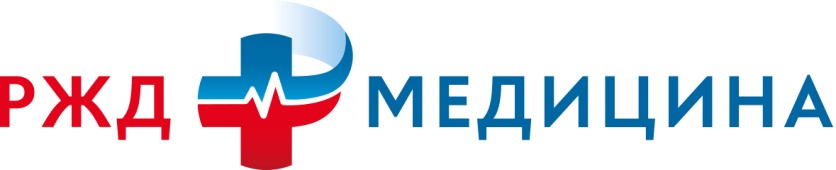 Негосударственное учреждение здравоохранения «Отделенческая больница на ст. Волховстрой  ОАО «РЖД»187401, Ленинградская область, г. Волховул. Воронежская д, 1 Тел./факс: (813) 63-722-27www.rzd-medicine.ruE-mail: nuz.ob.volhov@bk.ru   www.ob-volhovstroy.ruОГРН1044700531050 ОКПО01109176ИНН47020566989 КПП470201001УТВЕРЖДАЮ:председатель комиссии НУЗ «Отделенческая больница на ст. Волховстрой ОАО «РЖД»   ______________ Р.В.Марковиченко